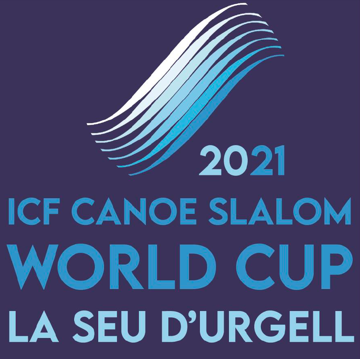 Nota de prensa
3 septiembre 2021La élite de las aguas bravas se da cita en la Copa del Mundo de Canoe Slalom de la Seu d’Urgell, después de los JJOO de TokioDel 3 al 5 de septiembre, el Parc Olímpic del Segre de la Seu vuelve a ser el escenario de la Copa del Mundo de Canoe Slalom, en las modalidades de kayak (K1), canoa (C1) y Extreme Canoe Slalom (CSLX) . La edición de este año se presenta muy emocionante, con la participación de los 4 olímpicos españoles, Maialen Chourraut, Núria Vilarrubla, Ander Elosegi y David Llorente, así como también de internacionales olímpicos como la australiana Jessica Fox, el esloveno Benjamin Savsek, la británica Mallory Franklin, el eslovaco Jakub Grig o el alemán Hannes Aigner.Acreditaciones-Importante para la Copa del Mundo Para acceder a la Copa del Mundo hay que acreditarse y llevar una PCR dentro de las 72 h anteriores a la entrada en el Parc. Sin PCR negativa no se podrá acceder al recinto de competición.Acreditación última hora, hay que enviar un email a canoeslalomseu@parcolimpic.cat Descarga Imágenes TV de la Copa del MundoDurante los días de competición se podrá acceder al Newsfeed el sábado 4 y el domingo 5, a través del registro en este link: https://mediapool.scoopa.com/ El proceso es muy sencillo: basta con rellenar el formulario y se enviará un correo electrónico para configurar el password.Contenido disponible: kayak sábado, canoa y Extreme Canoe Slalom domingo. News (entre 2 y 3 minutos) con la bajada de los ganadores. Imágenes (entre 5 y 6 minutos): entrevista del/a ganador/a del oro, carreras adicionales de los/las ganadores/as. Imágenes de la carrera: carrera completa del oro, plata y bronce para cada final.Enlace directo al evento: https://mediapool.scoopa.com/folder/33500 Resultados: https://www.canoeicf.com/canoe-slalom-world-cup/la-seu-2021/results Palistas de alto nivel internacionalVuelve la emoción al Parc Olímpic del Segre de la Seu d'Urgell. Tras visitar Praga (República Checa) y Markkleeberg (Alemania), la Copa del Mundo de Canoe Slalom hace escala en la Seu, prueba que acogerá los mejores palistas del panorama mundial. En aplicación de las medidas de prevención Covid19 este evento se celebrará a puerta cerrada sin público.En la categoría femenina de kayak (K1D) competirá Jessica Fox (oro en C1 y bronce en K1 en los JJOO Tokio), australiana que actualmente es la líder mundial en las dos modalidades en las que compite. La austriaca Corinna Kuhnle (2ª) y la eslovena Eva Tercelj (4ª) también darán lo mejor de ellas mismas para subir al podio. También estará presente en la línea de salida la palista vasca Maialen Chourraut, 7ª en el ranking mundial y bronce en Tokio, medalla que se suma a sus dos metales olímpicos: oro en Río de Janeiro 2016 y bronce en Londres 2012. Destacar la presencia de la joven palista local Laia Sorribes.En kayak de hombres (K1H), el espectáculo vendrá de la mano del británico Joseph Clarke, segundo en el ranking mundial, y del alemán Hannes Aigner, que actualmente se encuentra 3º y obtuvo la medalla de bronce en los pasados ​​JJOO de Tokio. También habrá que seguir de cerca la actuación del eslovaco Jakub Grig (plata en los JJOO de Tokio). Esta misma categoría también tendrá representación española con David Llorente (17º), el cual quedó en la 10ª posición en Tokio, Joan Crespo (18º) y el palista de la Seu, Miquel Travé.En cuanto a la categoría de canoa de mujeres (C1D), destaca especialmente la figura de la ya mencionada Jessica Fox y la británica Mallory Franklin (2ª), que se hizo con la medalla de plata olímpica en agosto pasado. La brasileña Ana Sátila (3ª) también luchará para conseguir los mejores resultados. La palista catalana Núria Vilarrubla (9ª en el ranking mundial y 8ª en los JJOO de Tokio) y la vasca Klara Olazabal (12ª) también estarán presentes.Finalmente, en la modalidad masculina de canoa (C1H), competirán Alexander Slafkovsky (Eslovaquia), que actualmente es el segundo en el ranking mundial, el alemán Franz Anton (3º) y el eslovaco Matej Benus (4º). Asimismo participará el esloveno Benjamin Savsek (7º), que se colgó el oro en los pasados ​​Juegos Olímpicos. El equipo de la Real Federación Española de Piragüismo (RFEP) estará representada por Ander Elosegi (18º), palista vasco que cuenta con 4 diplomas olímpicos, el último con el octavo lugar en Tokio.Ranking de la Copa del Mundo actual https://www.canoeicf.com/disciplines/canoe-slalom/rankings Programa competicionesViernes 3 de septiembre - Clasificatorias9.00 h - Kayak de mujeres (Primera ronda)09:57 h - Kayak de hombres (Primera ronda)11:12 h - Kayak de mujeres (Segunda ronda)11:49 h - Kayak de hombres (Segunda ronda)14:15 h - Canoa de mujeres (Primera ronda)14:54 h - Canoa de hombres (Primera ronda)15:43 h - Canoa de mujeres (Segunda ronda)16:02 h - Canoa de hombres (Segunda ronda)Sábado 4 de septiembre - Semifinales y finales de Kayak9.00 h - Semifinal de kayak de mujeres10.05 h - Semifinal de kayak de hombres12:03 h - Final de kayak de mujeres12:40 h - Final de kayak de hombres13:18 h - Ceremonia medallas kayak de mujeres13:25 h - Ceremonia medallas kayak de hombresDomingo 5 de septiembre - Semifinales y finales de canoa9.00 h - Semifinal de canoa de mujeres10.05 h - Semifinal de canoa de hombres11:33 h - Final de canoa de mujeres12:10 h - Final de canoa de hombres12:48 h - Ceremonia medallas canoa de mujeres12:55 h - Ceremonia medallas canoa de hombres16:33 h - Extreme Canoe Slalom de mujeres 1/4 Final16:51 h - Extreme Canoe Slalom de hombres 1/4 Final17:09 h - Extreme Canoe Slalom de mujeres 1/2 Final17:18 h - Extreme Canoe Slalom de hombres 1/2 Final17:29 h - Extreme Canoe Slalom de mujeres Final17:35 h - Extreme Canoe Slalom de hombres Final17:50 h - Ceremonia medallas Extreme Canoe Slalom de mujeres17:57 h - Ceremonia medallas Extreme Canoe Slalom de hombresPrograma evento:https://www.canoeicf.com/canoe-slalom-world-cup/la-seu-2021/scheduleAcreditaciones medios de comunicación (indispensable PCR anterior a 72 h para entrar al recinto del Parc del Segre): https://www.canoeicf.com/canoe-slalom-world-cup/la-seu-2021/media Prensa:Xènia Fortea xfortea@xcommunication.es +34 607 754 170‬‬‬‬‬‬‬Toti Rosselló toti@xcommunication.es +34 670 763 555